金融战略EMBA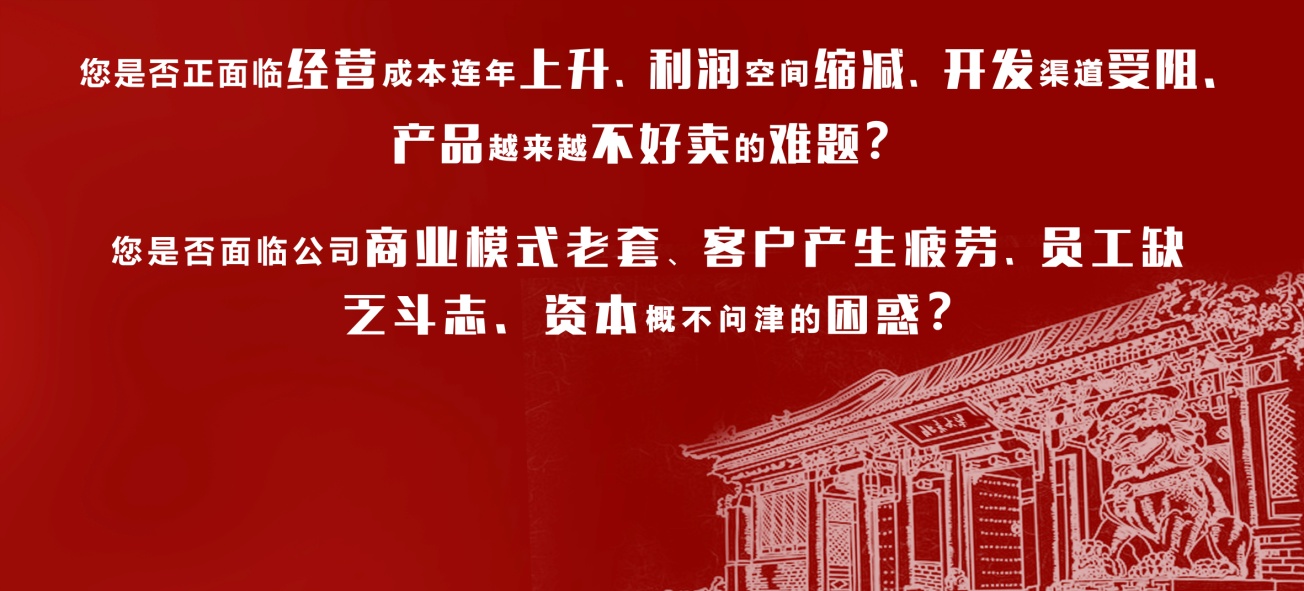 您是否还在为企业发展、转型寻找出路？昨天互联网，今天区块链，明天人工智能……过去的经验失去用处，如何跟上时代，与时俱进？如何突破重围，找到企业发展新动力？……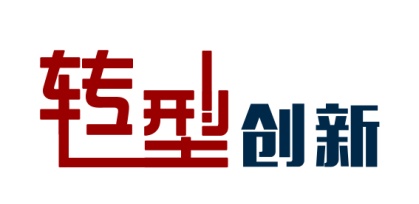 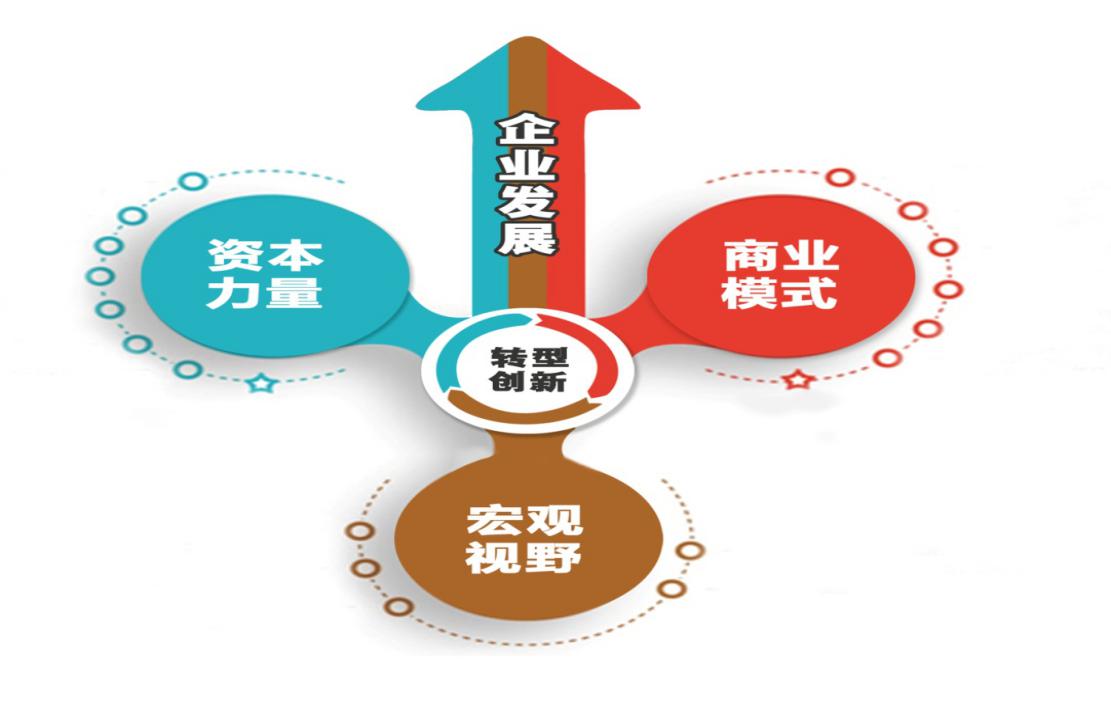 传统企业家必须意识到，未来企业转型的风口在哪里，资本具有怎样的导航力量，企业如何创造投资价值，如何引进战略投资者？如何既会赚钱，又能值钱？ 价值再造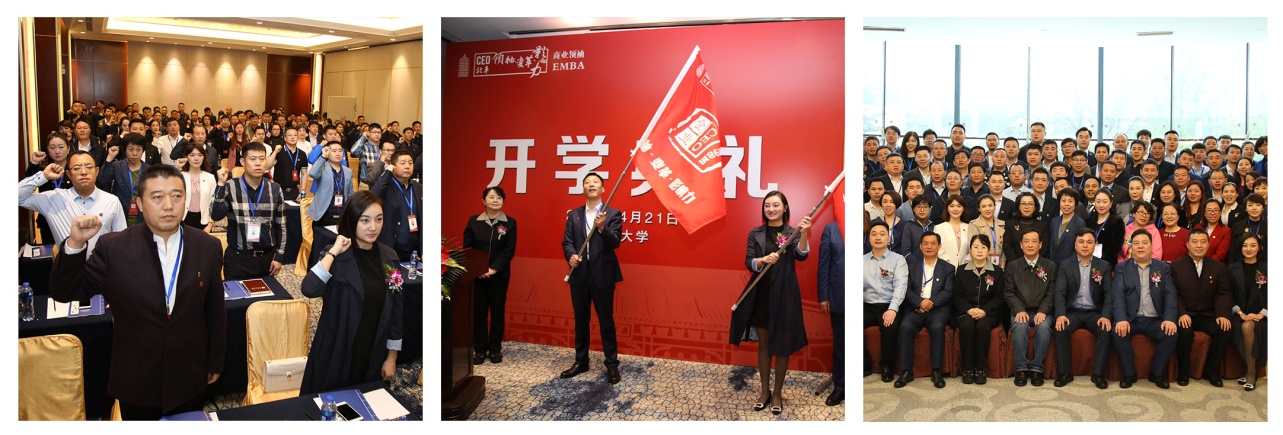 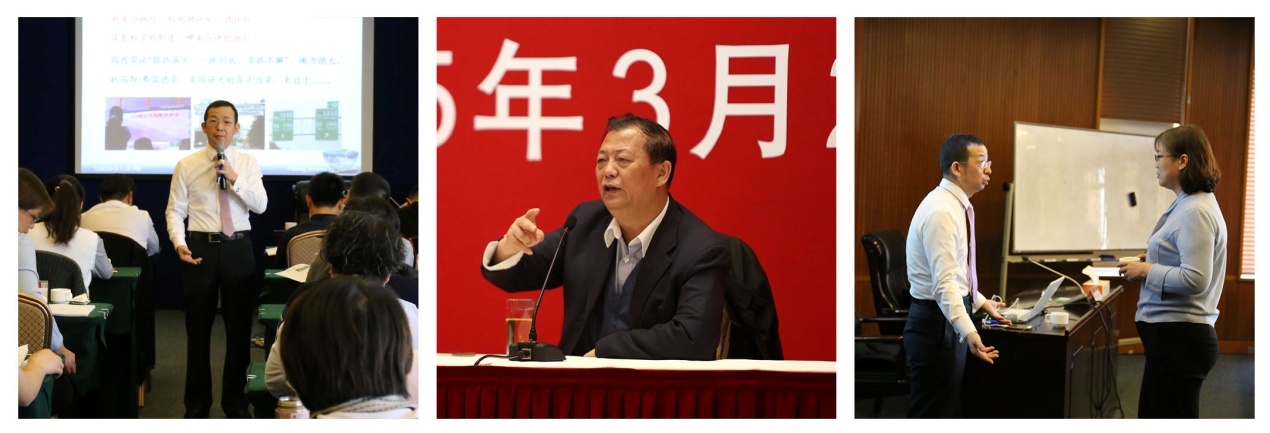 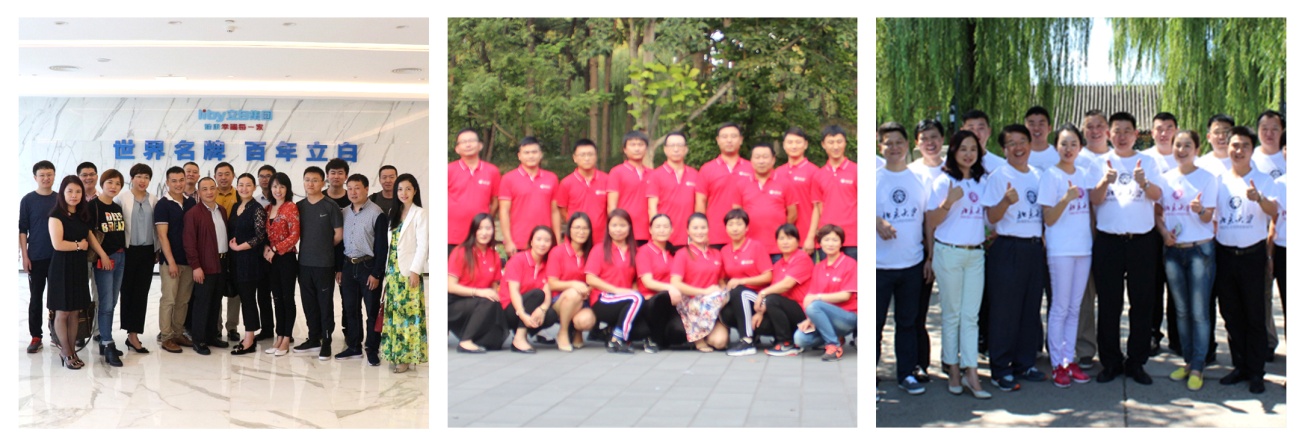 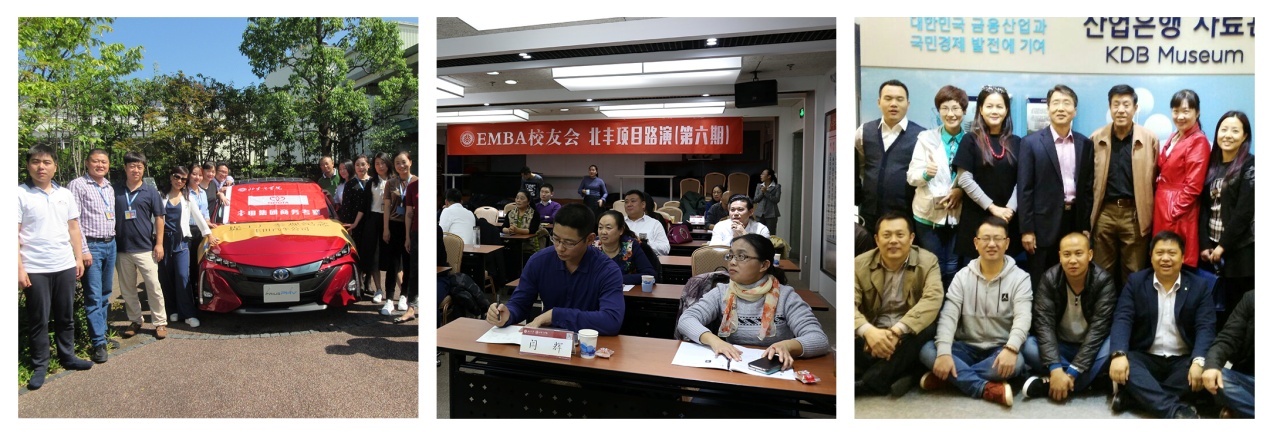 课程体系   部分师资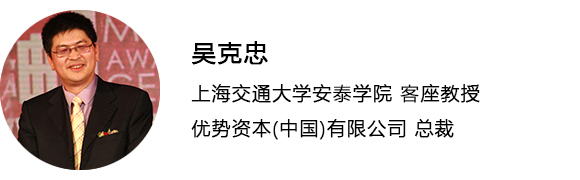 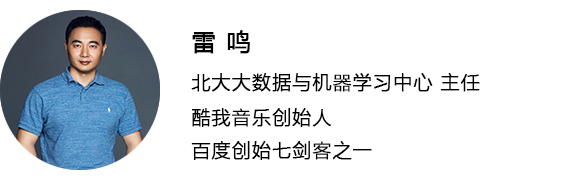 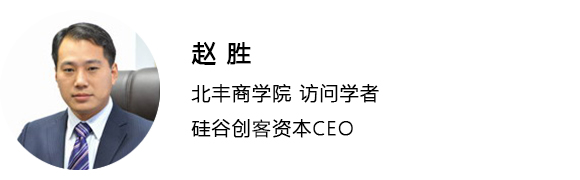 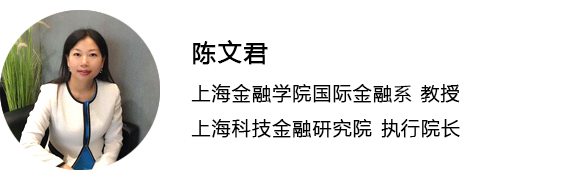 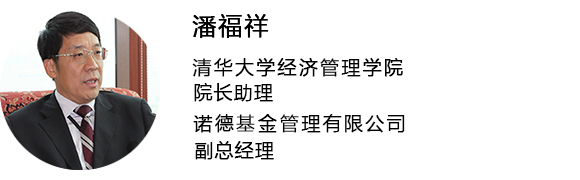 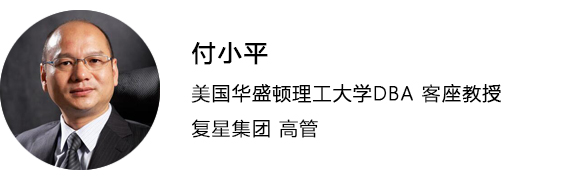 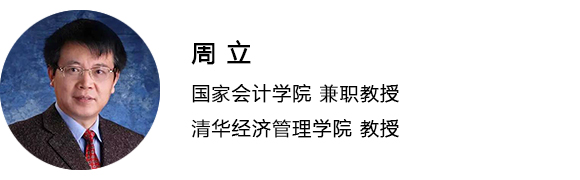 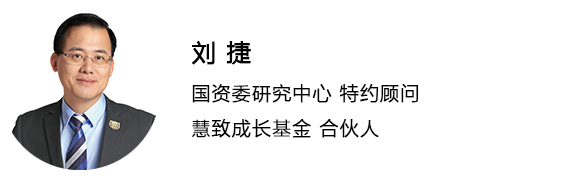 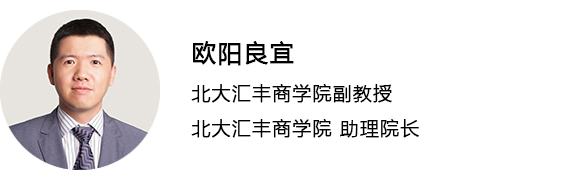 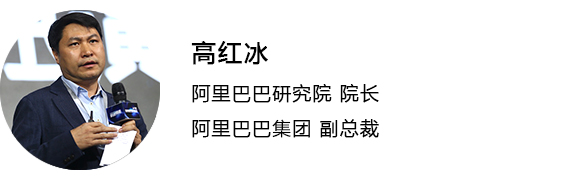 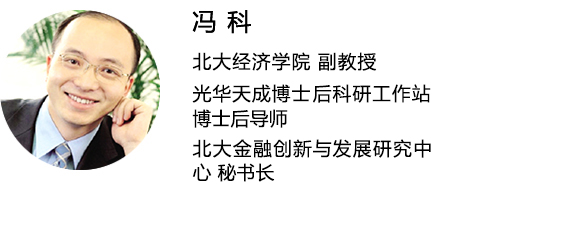 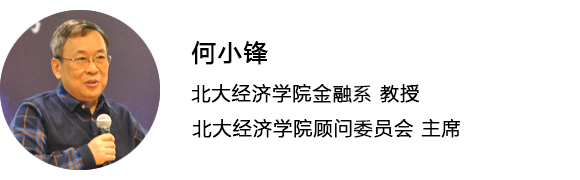 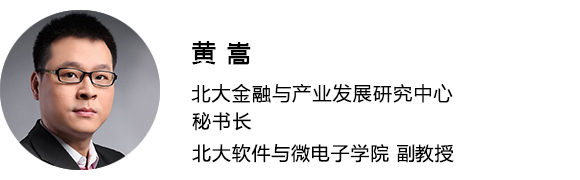 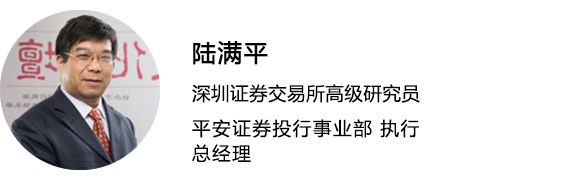 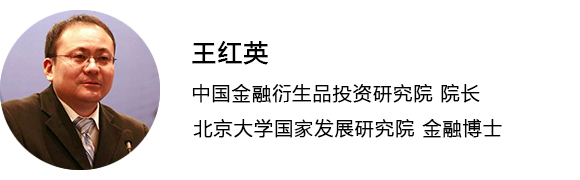 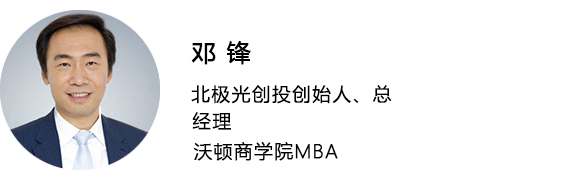 ......（具体安排见上课通知）企业成功转型案例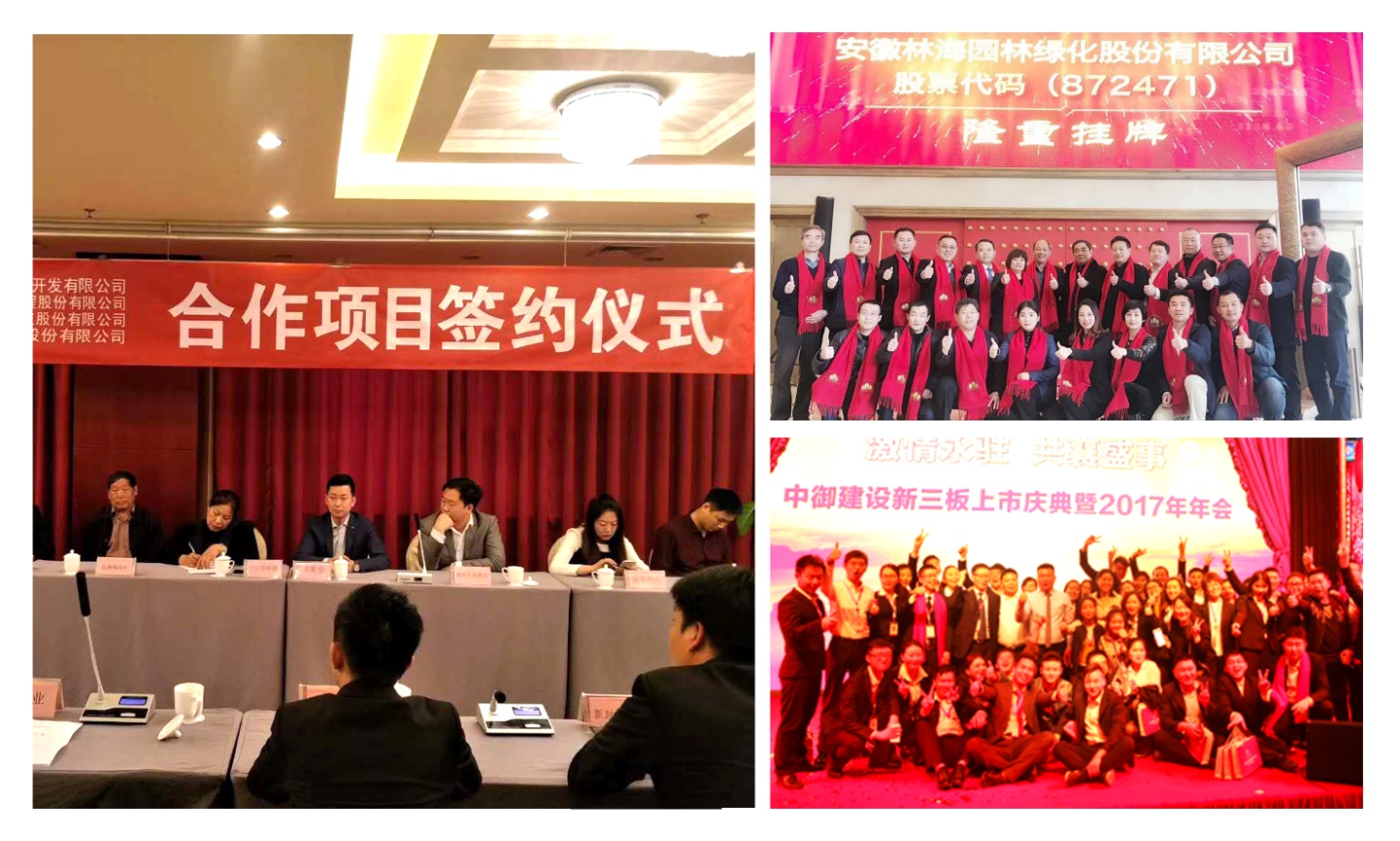    合作机构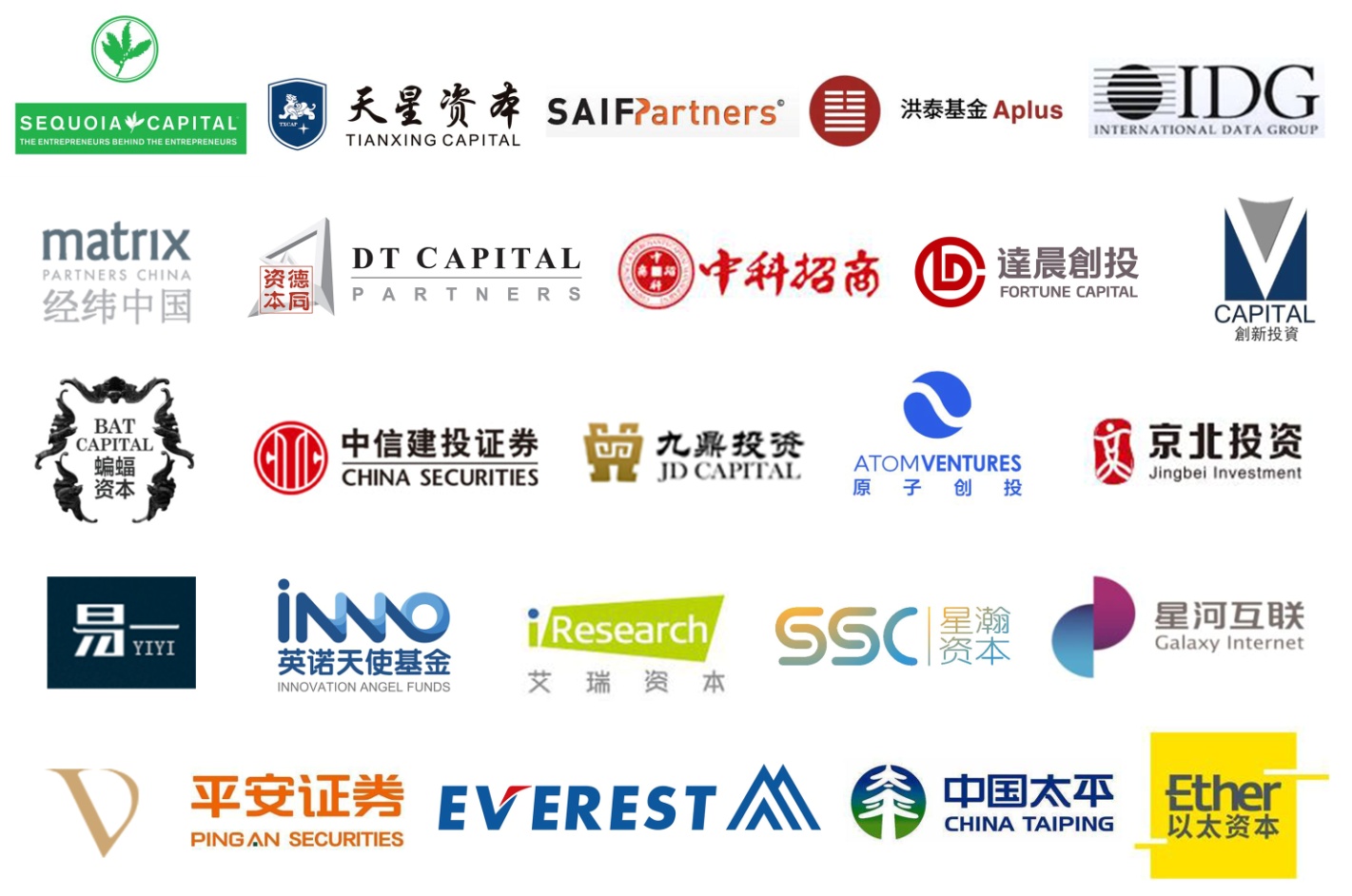   加入我们招生对象企业CEO、总经理等企业中高层管理者；
各类从事金融、股权投资或投资管理的专业人士;
控股公司/上市公司中高层管理人员等。----------------------------------------------------------------------------------------------学习安排学制二年，每月集中授课2天（六、日）。----------------------------------------------------------------------------------------------学习费用RMB 16万元/人（学员学习期间的食宿费、交通费自理）----------------------------------------------------------------------------------------------【报名联系】报名电话：010-51294164、13120255228（微信）报名邮件：pkubiz@126.com 或496401008@qq.com联系人：梁老师----------------------------------------------------------------------------------------------【入学流程】提交报名表 → 报名审核 → 交纳学费 → 入学通知书 → 报到入学报 名 登 记 表以下信息仅用于录取审核工作和制作同学录，为申请人保密，请酌情详细填写（红色必填）。申请人签名：                                日期：                  填好发送至：邮箱：pkubiz@126.com 或微信13120255228 即可一、转型中的经济与金融一、转型中的经济与金融第一模块：世界政经新格局第二模块：转型中的中国经济1. 美国贸易保护与中美关系2. CPTPP与世界贸易新格局3. 一带一路与中国资本输出1. 中国经济转型的目标和路径     2. 供给侧改革与长期财政政策走向3. 去杠杆与长期货币政策走向第三模块：转型中的中国金融第三模块：转型中的中国金融1. 资本市场管制与自由化的收与放2. 金融行业民营资本进入的收与放3. 金融创新支持政策的收与放二、新兴产业投资战略二、新兴产业投资战略第一模块：区块链技术应用投资第二模块：大数据与云产业投资1. 区块链技术的发明与发展2. 区块链技术的应用前瞻3. 区块链技术驱动企业的投资1. 大数据与互联网时代的营销创新2. 云计算与工业互联网3. 大数据与云计算的投资机会第三模块：新材料与新应用投资第四模块：智能交通投资与大健康投资1. 多样化纳米材料与多功能碳材料2. 光催化与环保材料3. 3D打印与可记忆材料1. 锂电池与动能储藏2. 车联网与智能交通3. 基因测序与精准医疗4. 移动医疗与新型医疗器械第五模块:高端制造第六模块：信息产业投资1. 中国制造2025战略解析2. 中国高端制造的发展现状与弯道超车案例3. 中国传统制造业升级的路径与成功案例4. 中国高端制造细分行业的投资机会1. 人工智能与机器学习2. 物联网与工业4.03. 量子通讯与量子计算4. 智能硬件与集成电路三、企业战略创新三、企业战略创新第一模块：从单兵到集群第二模块：从线下到线上1. 后互联网时代的企业品牌战略2. 基于股权纽带的企业生态圈建设1. 企业网络营销的战略规划2. 企业网络营销的渠道建设3. 企业网络营销的团队建设第三模块：从雇佣到合伙第四模块：从重资产到轻资产1. 技术进步与企业组织变革趋势2. 社会发展与企业组织变革趋势3. 平台+合伙人的企业组织架构建设1. 移动互联网与共享经济发展2. 细分行业的共享经济模式设计3. 基于共享的企业运营战略与策略四、企业顶层设计四、企业顶层设计第一模块：公司股权激励与结构治理第二模块：商业模式设计与创新1. 企业股权激励优秀模型2. 股权激励的统筹方案3. 股权激励可行性布局4. 股权内部激励的要点与控制5. 股权外部激励的核心与风控1. 商业模式概念与构成核心2. 商业模式的定位与创新3. 招商与盈利的商业模式设计4. 通过模式创新改进商业模式5. 投资者喜好的商业模式的特质6. 转型成功的商业模式案例分析第三块模：企业经营创新与变革管理第三块模：企业经营创新与变革管理1. 如何激活组织的创新能力2. 企业变革中组织和人才危机管理3. 企业创新战略布局的思维形成4. 董事长的变革思维形成5. 企业成长转型中的过程监控五、市值管理与并购重组五、市值管理与并购重组第一模块：市值管理与资本实践第一模块：市值管理与资本实践1. 价值创造、价值实现与价值经营2. 市值管理的策略与方法——员工持股计划、投资者关系管理、信息披露与媒体应对、股权价值管理1. 价值创造、价值实现与价值经营2. 市值管理的策略与方法——员工持股计划、投资者关系管理、信息披露与媒体应对、股权价值管理第二模块：并购与市值管理的内在关系第三模块：并购实践中的价值挖掘1. 尽职调查与整合2. 公司价值评估          3. 交易方案设计4. 并购融资安排5. 恶意并购与反并购1. 上市公司的并购与资本运作2. 并购基金的运作与市场机会3. 产业并购基金4. 并购后的整合与利润挖掘5. 海外并购重组风险管控与案例分析六、财务运作与投融资决策六、财务运作与投融资决策第一模块：财务分析与财务运作第二模块：财务战略与资本结构1. 企业财务结构与营运资本分析2. 财务运作的内部控制　3. 融资的选择与企业资金运作4. 企业财务运作体系5. 现金流量管理6. 集团财务管控1. 竞争战略与财务战略2. 财务战略策略类型3. 财务战略与最佳资本结构4. 夹层融资与双重股权制5. 营销战略、融资战略与财务战略的匹配  第三模块：会计政策与价值创造第四模块：资本经营与投融资风险管控分析1. 财务会计的典型问题2. 管理会计的典型问题3. 财务管理的典型问题　4. 财务报表的外部使用方法5. 妙用企业会计准则价值创造6. 案例详解二十个重点会计准则1. 资本经营的目的与意义　2. 资本经营的方向选择3. 过剩行业与成长行业的机会把握4. 银行主渠道、非银行机构与私募5. 基金、企业债、短期融资券6. 资本经营的风险管控七、财富管理七、财富管理第一模块：资产管理与财富传承第二模块：资产保全与增值1. 全球经济变局中的金融及投资机会与策略2. 国内资产配置机会与风险3. 资产配置理论及案例分享4. 家族财富的保护与配置5. 家族财富的增值与传承1. 信托法律与实践2. 离岸公司法与实操案例3. 家族信托功能应用及案例分析4. 境内外税务筹划与家族信托规划5. 保险和家族财富传承增值案例个人信息个人信息个人信息个人信息个人信息个人信息个人信息个人信息个人信息个人信息个人信息个人信息个人信息个人信息个人信息个人信息姓名性    别性    别性    别照片（2寸）照片（2寸）照片（2寸）出生年月籍   贯籍   贯籍   贯照片（2寸）照片（2寸）照片（2寸）最高学历专   业专   业专   业照片（2寸）照片（2寸）照片（2寸）移动电话电子邮件电子邮件电子邮件照片（2寸）照片（2寸）照片（2寸）身份证号码学习及工作经历时间单位单位单位单位单位单位主要经历（职务）主要经历（职务）主要经历（职务）主要经历（职务）主要经历（职务）主要经历（职务）主要经历（职务）主要经历（职务）学习及工作经历学习及工作经历学习及工作经历目前公司信息目前公司信息目前公司信息目前公司信息目前公司信息目前公司信息目前公司信息目前公司信息目前公司信息目前公司信息目前公司信息目前公司信息目前公司信息目前公司信息目前公司信息目前公司信息公司名称职    务职    务职    务公司电话网    址网    址网    址通信地址邮    编邮    编邮    编公司性质 □国有企业          □民营/私营企业         □外商独资企业 □中外合资企业      □政府部门和事业单位    □其他(请注明)  □国有企业          □民营/私营企业         □外商独资企业 □中外合资企业      □政府部门和事业单位    □其他(请注明)  □国有企业          □民营/私营企业         □外商独资企业 □中外合资企业      □政府部门和事业单位    □其他(请注明)  □国有企业          □民营/私营企业         □外商独资企业 □中外合资企业      □政府部门和事业单位    □其他(请注明)  □国有企业          □民营/私营企业         □外商独资企业 □中外合资企业      □政府部门和事业单位    □其他(请注明)  □国有企业          □民营/私营企业         □外商独资企业 □中外合资企业      □政府部门和事业单位    □其他(请注明)  □国有企业          □民营/私营企业         □外商独资企业 □中外合资企业      □政府部门和事业单位    □其他(请注明)  □国有企业          □民营/私营企业         □外商独资企业 □中外合资企业      □政府部门和事业单位    □其他(请注明)  □国有企业          □民营/私营企业         □外商独资企业 □中外合资企业      □政府部门和事业单位    □其他(请注明)  □国有企业          □民营/私营企业         □外商独资企业 □中外合资企业      □政府部门和事业单位    □其他(请注明)  □国有企业          □民营/私营企业         □外商独资企业 □中外合资企业      □政府部门和事业单位    □其他(请注明)  □国有企业          □民营/私营企业         □外商独资企业 □中外合资企业      □政府部门和事业单位    □其他(请注明)  □国有企业          □民营/私营企业         □外商独资企业 □中外合资企业      □政府部门和事业单位    □其他(请注明)  □国有企业          □民营/私营企业         □外商独资企业 □中外合资企业      □政府部门和事业单位    □其他(请注明)  □国有企业          □民营/私营企业         □外商独资企业 □中外合资企业      □政府部门和事业单位    □其他(请注明) 所属行业□制造业 □金融投资□贸易、服务业□房地产建筑      □信息、通讯  其他_______□制造业 □金融投资□贸易、服务业□房地产建筑      □信息、通讯  其他_______企业年销售额企业年销售额企业年销售额企业员工人数兴趣爱好其他信息其他信息其他信息其他信息其他信息其他信息其他信息其他信息其他信息其他信息其他信息其他信息其他信息其他信息其他信息其他信息入学报道资料★报名登记表 ★名片1张 ★身份证复印件1张 ★企业简介 ★营业执照副本复印件1张★报名登记表 ★名片1张 ★身份证复印件1张 ★企业简介 ★营业执照副本复印件1张★报名登记表 ★名片1张 ★身份证复印件1张 ★企业简介 ★营业执照副本复印件1张★报名登记表 ★名片1张 ★身份证复印件1张 ★企业简介 ★营业执照副本复印件1张★报名登记表 ★名片1张 ★身份证复印件1张 ★企业简介 ★营业执照副本复印件1张★报名登记表 ★名片1张 ★身份证复印件1张 ★企业简介 ★营业执照副本复印件1张★报名登记表 ★名片1张 ★身份证复印件1张 ★企业简介 ★营业执照副本复印件1张★报名登记表 ★名片1张 ★身份证复印件1张 ★企业简介 ★营业执照副本复印件1张★报名登记表 ★名片1张 ★身份证复印件1张 ★企业简介 ★营业执照副本复印件1张★报名登记表 ★名片1张 ★身份证复印件1张 ★企业简介 ★营业执照副本复印件1张★报名登记表 ★名片1张 ★身份证复印件1张 ★企业简介 ★营业执照副本复印件1张★报名登记表 ★名片1张 ★身份证复印件1张 ★企业简介 ★营业执照副本复印件1张★报名登记表 ★名片1张 ★身份证复印件1张 ★企业简介 ★营业执照副本复印件1张★报名登记表 ★名片1张 ★身份证复印件1张 ★企业简介 ★营业执照副本复印件1张★报名登记表 ★名片1张 ★身份证复印件1张 ★企业简介 ★营业执照副本复印件1张学习期望其他说明